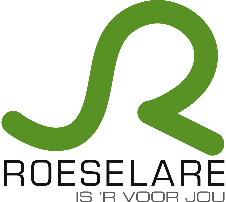 	GOEDGEKEURDGemeenteraad 	Zitting van 30 mei 2022Besluit 	Bekendmaking van 3 juni 2022Indirecte belasting op de inname openbaar domein Definitie:Commercieel oogmerk: Met commercieel oogmerk in de zin van dit reglement wordt bedoeld het oogmerk dat er in hoofdzaak is op gericht om winst te genereren en waarbij de winst niet in hoofdzaak bestemd is voor een liefdadig, cultureel, toeristisch of sociaal doel.Artikel 1 – Belastbaar feitVoor een periode ingaand op 01.06.2022 en eindigend op 31.12.2025 wordt een belasting geheven op de inname van openbaar domein (verder IOD).Artikel 2 – Belastingplichtige
De belasting is verschuldigd door de aanvrager van de vergunning.Artikel 3 – Inname openbaar domein voor het uitvoeren van werken  De belasting wordt als volgt vastgesteld:IOD met vergunning			0,50 euro/m²/dag, met een minimum van 5,00 euro/dag IOD zonder de vereiste vergunning	2,50 euro/m²/dag, met een minimum van 25,00 euro/dagVoor de berekening van de belasting wordt een periode ≤ 24 uur als 1 dag beschouwd.Het voorbehouden van parkeerplaatsen voor het plaatsen van dienstvoertuigen wordt beschouwd als een inname openbaar domein voor het uitvoeren van werken.
Artikel 4 – Inname openbaar domein met commercieel en /of publicitair oogmerk ter hoogte van(= aansluitend aan de gevel of in de onmiddellijke nabijheid ervan) een bestaande handelszaak,   De belasting wordt als volgt vastgesteld:
75 euro/m²/jaar
Occasionele innames:IOD met vergunning			0,50 euro/m²/dag, met een minimum van 5,00 euro/dag 
IOD zonder de vereiste vergunning	2,50 euro/m²/dag, met een minimum van 25,00 euro/dag
Voor de berekening van de belasting wordt een periode ≤ 24 uur als 1 dag beschouwd.Voor het plaatsen van een stoepbord A1 wordt een forfaitaire belasting van 50 euro per jaar vastgesteld.Artikel 5 – Inname openbaar domein met commercieel en /of publicitair oogmerk los van (= niet in de onmiddellijke nabijheid ervan) een bestaande handelszaak  De belasting wordt als volgt vastgesteld:
IOD met vergunning			1,50 euro/m²/dag, met een minimum van   50,00 euro/dag 
IOD zonder de vereiste vergunning	7,50 euro/m²/dag, met een minimum van 250,00 euro/dagVoor de berekening van de belasting wordt een periode ≤ 24 uur als 1 dag beschouwd.Voor het verspreiden van flyers op het openbaar domein wordt uitgegaan van een IOD van 1m² per persoon die flyers verspreidt. Per persoon is een vergunning vereist.Artikel 6 – Inname openbaar domein voor het plaatsen van circussen
De belasting wordt vastgesteld op 250 euro/dag. Voor de berekening van de belasting wordt een periode ≤ 24 uur als 1 dag beschouwd.
Vallen eveneens onder de categorie circussen: een theatercircus, een artistieke stuntshow, een rondreizende tentoonstelling met show of optreden van dieren.Artikel 7 – VrijstellingenIOD voor werken zonder hinder, waarbij de IOD beperkt wordt tot 2 dagen. 
Deze vrijstelling geldt niet voor werf-en dienstvoertuigen binnen de blauwe zone en zone betalend parkeren.
IOD voor een manifestatie of evenementen met liefdadig-, cultureel-, toeristisch of sociaal doel en uitgaande van een vereniging die gesubsidieerd wordt door de stad 
IOD voor een manifestatie of evenement in opdracht van of in samenwerking met de stad
IOD voor het inrichten van een manifestatie of evenement ingericht door een feestcomité, dat gepatroneerd of gesubsidieerd is door de stad in het kader van de wijkwerking.
IOD voor het inrichten van een manifestatie of evenement ter bevordering van de plaatselijke handel en nijverheid en gepatroneerd of gesubsidieerd door de stad.
IOD voor werken uitgevoerd in opdracht van de stad 
IOD voor het plaatsen van een verhuiswagen en beperkt tot een oppervlakte van maximum drie parkeerplaatsen of een straatlengte van 18 meter.
IOD voor het plaatsen van ceremoniewagens naar aanleiding van een huwelijk, begrafenis, jubileum.
IOD door de rechtspersonen, die:opgericht zijn met het specifieke doel te voorzien in behoeften van algemeen belang die niet van industriële of commerciële aard zijn enrechtspersoonlijkheid hebben enwaarvan	ofwel de werkzaamheden in hoofdzaak gefinancierd worden door de stad	ofwel het beheer onderworpen is aan toezicht van de stadIOD voor het plaatsen van een fietsenrek, ongeacht of dit rek een publicitaire boodschap bevat.
Voor renovatie-en herstellingswerken aan gebouwen van vormings-en onderwijsinstellingen van de erkende netten
Het gebruik van het openbaar domein voor afhaalpunten is gratis voor de duur van de verplichte sluiting van de horeca.
De belasting is niet verschuldigd voor evenementen die niet tijdig konden geannuleerd worden n.a.v. de coronacrisis.Artikel 8
In geval van noodwendigheid kan het college van burgemeester en schepenen de toegekende standplaats wijzigen of verplaatsen zonder dat enig recht tot schadevergoeding of terugbetaling kan ingeroepen worden.
Er wordt geen teruggave gedaan van betaald recht, zelfs wanneer van de verleende vergunning geen gebruik wordt gemaakt, behoudens in geval van overmacht of buitengewone omstandigheden door het college van burgemeester en schepenen te beoordelen. Tegen deze beslissing kan geen verhaal worden ingesteld.Artikel 9 - InvorderingDe belasting wordt contant ingevorderd, via online betaling of indien deze betaalwijze niet beschikbaar is, na ontvangst van de betalingsuitnodiging. 

Als de contantbelasting niet kan worden geïnd, wordt de belasting een kohierbelasting. Ze wordt dit door opname in een kohier en krijgt vanaf dan alle kenmerken van een kohierbelasting.

De belasting voor de inname openbaar domein zonder vereiste vergunning wordt ingevorderd door middel van een kohier dat vastgesteld en uitvoerbaar verklaard wordt door het college van burgemeester en schepenen.Artikel 10 - BezwaarDe belastingschuldige kan bezwaar indienen bij het college van burgemeester en schepenen volgens de modaliteiten van het decreet van 30 mei 2008; en latere wijzigingen.Artikel 11 - ToezichtDeze verordening wordt aan de toezichthoudende overheid toegezonden.